Lundi 18.00 h : Eglise Conventuelle du Couvent Ste-Anne, Avenue Léopold Wiener 28, 1170 Bxl en rite extra-ordinaire (latin)
Lundi 18.30 h : Sts-Jean & Etienne aux Minimes, Rue des Minimes 62, 1000 Bxl (forme extraordinaire du rite romain latin) (précédée par l'Adoration, chapelet et confessions à 17h00)
 Mardi 18.00 h:Eglise Conventuelle du Couvent Ste-Anne, Avenue Léopold Wiener 28, 1170 Bxl en rite extra-ordinaire (latin)
 Mardi 18.30 h : Sts-Jean & Etienne aux Minimes, Rue des Minimes 62, 1000 Bxl (forme extraordinaire du rite romain latin) (précédée par l'Adoration, chapelet et confessions à 17h00)
 Mercredi 18.00 h : Eglise Conventuelle du Couvent Ste-Anne, Avenue Léopold Wiener 28, 1170 Bxl en rite extra-ordinaire (latin)
 Mercredi 18.30 h : Sts-Jean & Etienne aux Minimes, Rue des Minimes 62, 1000 Bxl (forme extraordinaire du rite romain latin) (précédée par l'Adoration, chapelet et confessions à 17h00)
 Jeudi 18.00 h : Eglise Conventuelle du Couvent Ste-Anne, Avenue Léopold Wiener 28, 1170 Bxl en rite extra-ordinaire (latin)
 Jeudi 18.30 h : Sts-Jean & Etienne aux Minimes, Rue des Minimes 62, 1000 Bxl (forme extraordinaire du rite romain latin) (précédée par l'Adoration, chapelet et confessions à 17h00)
 Vendredi 18.00 h : Eglise Conventuelle du Couvent Ste-Anne, Avenue Léopold Wiener 28, 1170 Bxl en rite extra-ordinaire (latin)
 Vendredi 18.30 h : Sts-Jean & Etienne aux Minimes, Rue des Minimes 62, 1000 Bxl (forme extraordinaire du rite romain latin) (précédée par l'Adoration, chapelet et confessions à 17h00)
 Samedi 09.00 : Sts-Jean & Etienne aux Minimes, Rue des Minimes 62, 1000 Bxl (forme extraordinaire du rite romain latin) 
 Samedi 12.00 h : Eglise Conventuelle du Couvent Ste-Anne, Avenue Léopold Wiener 28, 1170 Bxl en rite extra-ordinaire (latin)
 Dimanche 09.30 h : Ss-Jean & Etienne aux Minimes, Rue des Minimes, 62, 1000 Bxl (forme extraordinaire du rite romain latin)
 Dimanche 10.00h : Chapelle du Sacré-Cœur de Lindthout, Avenue des deux
tilleuls, 2, 1200 Woluwe-Saint-Lambert (forme extraordinaire du rite romain latin)
 Dimanche 10.30 h : Eglise Conventuelle du Couvent Ste-Anne, Avenue Léopold Wiener 28, 1170 Bxl en rite extra-ordinaire (latin)
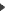 